ROMÂNIA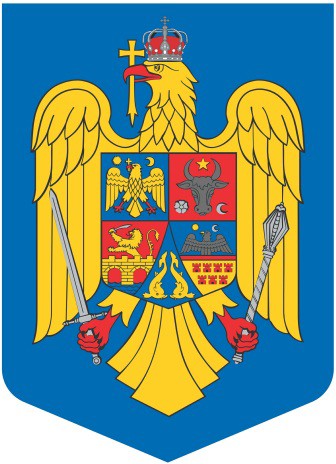 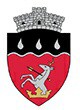 JUDEȚUL IAȘICONSILIUL LOCAL AL COMUNEI COSTULENIPROIECT DE HOTĂRÂREnr. 84 din 09.12.2022privind indexarea și aprobarea taxelor, impozitelor locale și a taxelor speciale pentru anul 2022În temeiul prevederilor art. 139 alin. (1) și alin. (3) lit. c) coroborat cu art. 196 alin. (1) lit. a) din Ordonanța de urgență a Guvernului nr. 57/2019 privind Codul administrativ, cu modificările și completările    ulterioare,CONSILIUL LOCAL AL COMUNEI COSTULENIadoptă prezenta hotărâre:Art. 1. Pentru    impozitul  pe  clădiri  se  utilizeazăRangul IV, zona A  pentru satul	Costuleni și rangul V, Zona A pentru satele componente ale comunei: Covasna, Cozia și Hilița .2. Impozitele și taxele locale, precum și taxele speciale, pe anul 2023 se aprobă și se indexează cu 5,1%.IMPOZITUL PE CLĂDIRI PERSOANE FIZICE :În cazul persoanelor fizice, impozitul pe clădiri rezidenţiale se calculează prin aplicarea cotei de impozitare de 0,15% la valoarea impozabilă a clădirii.Valoarea impozabilă a clădirii, exprimată în lei, se determină prin înmulţirea suprafeţei construite desfăşurate a acesteia, exprimate în metri pătraţi, cu valoarea impozabilă corespunzătoare,exprimată în lei/mp, din tabelul următor:Dacă dimensiunile exterioare ale unei clădiri nu pot fi efectiv măsurate pe conturul exterior,atunci suprafaţa construită desfaşurată a clădirii se determină prin înmulţirea suprafeţei utile a clădirii cu un coeficient de transformare de 1,4.Valoarea impozabilă a clădirii se ajustează în funcţie de rangul localităţii şi zona în care este amplasată clădirea, prin înmulţirea valorii determinate conform alin. (2) - (4) cu coeficientul de corecţie corespunzător, prevăzut în tabelul următor:Valoarea impozabilă a clădirii se reduce în funcţie de anul terminării acesteia, după cum urmează:cu 50%, pentru clădirea care are o vechime de peste 100 de ani la data de 1 ianuarie a anului fiscal de referinţă;cu 30%, pentru clădirea care are o vechime cuprinsă între 50 de ani şi 100 de ani inclusiv, la data de 1 ianuarie a anului fiscal de referinţă.cu 10%, pentru clădirea care are o vechime cuprinsă între 30 de ani şi 50 de ani inclusiv, la data de 1 ianuarie a anului fiscal de referinţă.Pentru clădirile nerezidenţiale aflate în proprietatea persoanelor fizice,impozitul pe clădiri se calculează prin aplicarea unei cote de 0,5 % asupra valorii care poate fi :valoarea rezultată dintr-un raport de evaluare întocmit de un evaluator autorizat în ultimii 5 ani anteriori anului de referinţă, depus la organul fiscal local până la primul termen de plată din anul de referinţă. În situaţia depunerii raportului de evaluare după primul termen de plată din anul de referinţă, acesta produce efecte începând cu data de 1 ianuarie a anului fiscal următor;valoarea finală a lucrărilor de construcţii, în cazul clădirilor noi, construite în ultimii 5 ani anteriori anului de referinţă;valoarea clădirilor care rezultă din actul prin care se transferă dreptul de proprietate, în cazul clădirilor dobândite în ultimii 5 ani anteriori anului de referinţă. În situaţia în care nu este precizată valoarea, se utilizează ultima valoare înregistrată în baza de date a organului fiscal;Pentru clădirile nerezidenţiale aflate în proprietatea persoanelor fizice, utilizate pentru activităţi din domeniul agricol,impozitul pe clădiri se calculează prin aplicarea unei cote de 0,4 % asupra valorii impozabile a clădirii.În cazul clădirilor cu destinaţie mixtă aflate în proprietatea persoanelor fizice, impozitul se calculează prin însumarea:a) impozitului calculat pentru suprafaţa folosită în scop rezidenţial conform alin.2.b ) impozitului determinat pentru suprafaţa folosită în scop nerezidenţial, indicată prin declaraţie pe propria răspundere, prin aplicarea cotei menţionate la alin. 6 asupra valorii impozabile determinate potrivit alin.2 fără a fi necesară stabilirea valorii prin depunerea documentelor prevăzute la alin. 6 .În cazul în care la adresa clădirii este înregistrat un domiciliu fiscal la care nu se desfăşoară nici o activitate economică, impozitul se calculează conform alin.2.În cazul clădirilor cu destinaţie mixtă, când proprietarul nu declară la organul fiscal suprafaţa folosită în scop nerezidenţial, potrivit alin.8, lit. b), impozitul pe clădiri se calculează prin aplicarea cotei de 0.3% asupra valorii impozabile determinate conform alin.2.IMPOZITUL PE CLĂDIRI PERSOANE JURIDICE   :Pentru clădirile rezidenţiale aflate în proprietatea sau deţinute de persoanele juridice, impozitul/taxa pe clădiri se calculează prin aplicarea unei cote de 0,1 % asupra valorii impozabile a clădirii.Pentru clădirile nerezidenţiale aflate în proprietatea sau deţinute de persoanele juridice, impozitul/taxa pe clădiri se calculează prin aplicarea unei cote de 0,5% asupra valorii impozabile a clădirii.Pentru clădirile nerezidenţiale aflate în proprietatea sau deţinute de persoanele juridice, utilizate pentru activităţi din domeniul agricol, impozitul/taxa pe clădiri se calculează prin aplicarea unei cote de 0,4% asupra valorii impozabile a clădirii.În cazul clădirilor cu destinaţie mixtă aflate în proprietatea persoanelor juridice, impozitul se determină prin însumarea impozitului calculat pentru suprafaţa folosită în scop rezidenţial conform alin. (1), cu impozitul calculat pentru suprafaţa folosită în scop nerezidenţial, conform alin. (2) sau (3).Pentru stabilirea impozitului/taxei pe clădiri, valoarea impozabilă a clădirilor aflate în proprietatea persoanelor juridice este valoarea de la 31 decembrie a anului anterior celui pentru care se datorează impozitul/taxa și poate fi :ultima valoare impozabilă înregistrată în evidenţele organului fiscal;valoarea rezultată dintr-un raport de evaluare întocmit de un evaluator autorizat în conformitate cu standardele de evaluare a bunurilor aflate în vigoare la data evaluării;valoarea finală a lucrărilor de construcţii, în cazul clădirilor noi, construite în cursul anului fiscalanterior;valoarea clădirilor care rezultă din actul prin care se transferă dreptul de proprietate. În situaţia în care nu este precizată valoarea în documentele care atestă proprietatea, se utilizează ultima valoare înregistrată în baza de date a organului fiscal;în cazul clădirilor care sunt finanţate în baza unui contract de leasing financiar, valoarea rezultată dintr-un raport de evaluare întocmit de un evaluator autorizat în conformitate cu standardele de evaluare a bunurilor aflate în vigoare la data evaluării;în cazul clădirilor pentru care se datorează taxa pe clădiri, valoarea înscrisă în contabilitatea proprietarului clădirii şi comunicată concesionarului, locatarului, titularului dreptului de administrare sau de folosinţă, după caz.Valoarea impozabilă a clădirii se actualizează o dată la 5 ani pe baza unui raport de evaluare a clădirii întocmit de un evaluator autorizat în conformitate cu standardele de evaluare a bunurilor aflate în vigoare la data evaluării depus la organul fiscal local până la primul termen de plată din anul de referinţă. În situaţia depunerii raportului de evaluare după primul termen de plată din anul de referinţă acesta produce efecte începând cu data de 1 ianuarie a anului fiscal următor.Prevederile alin. (6) nu se aplică în cazul clădirilor care aparţin persoanelor faţă de care a fost pronunţată o hotărâre definitivă de declanşare a procedurii falimentului.Prevederile alin. (6) nu se aplică în cazul clădirilor care sunt scutite de plata  impozitului/taxei  pe  clădiri .În cazul în care proprietarul clădirii nu a actualizat valoarea impozabilă a clădirii în ultimii 5 ani anteriori anului de referinţă, cota impozitului/taxei pe clădiri este 5%.În cazul în care proprietarul clădirii pentru care se datorează taxa pe clădiri nu a actualizat valoarea impozabilă în ultimii 5 ani anteriori anului de referinţă, diferenţa de taxă faţă de cea stabilită conform alin. (1) sau (2), după caz, va fi datorată de proprietarul clădirii.Impozitul pe clădiri este datorat pentru întregul an fiscal de persoana care are în proprietate clădirea la data de 31 decembrie a anului fiscal anterior.În cazul dobândirii sau construirii unei clădiri în cursul anului, proprietarul acesteia are obligaţia să depună o declaraţie la organul fiscal local în a cărui rază teritorială de competenţă se află clădirea, în termen de 30 de zile de la data dobândirii şi datorează impozit pe clădiri începând cu data de 1 ianuarie a anului următor.În cazul unei clădiri care face obiectul unui contract de leasing financiar, pe întreaga durată a acestuia se aplică următoarele reguli:impozitul pe clădiri se datorează de locatar, începând cu data de 1 ianuarie a anului următor celui în care a fost încheiat contractul;în cazul încetării contractului de leasing, impozitul pe clădiri se datorează de locator, începând cu data de 1 ianuarie a anului următor încheierii procesului-verbal de predare a bunului sau a altor documente similare care atestă intrarea bunului în posesia locatorului ca urmare a rezilierii contractului de leasing;atât locatorul, cât şi locatarul au obligaţia depunerii declaraţiei fiscale la organul fiscal local în a cărui rază de competenţă se află clădirea, în termen de 30 de zile de la data finalizării contractului de leasing sau a încheierii procesului-verbal de predare a bunului sau a altor documente similare care atestă intrarea bunului în posesia locatorului ca urmare a rezilierii contractului de leasing însoţită de o copie a acestor documente.Impozitul pe clădiri se plăteşte anual, în două rate egale, până la datele de 31 martie şi 30 septembrie, inclusiv.Pentru plata cu anticipaţie a impozitului pe clădiri, datorat pentru întregul an de către contribuabili, până la data de 31 martie a anului respectiv, se acordă o bonificaţie de 10%.Impozitul pe clădiri, datorat aceluiaşi buget local de către contribuabili, de până la 50 lei inclusiv, se plăteşte integral până la primul termen de plată.În cazul în care contribuabilul deţine în proprietate mai multe clădiri amplasate pe raza aceleiaşi unităţi administrativ-teritoriale, prevederile pct.14 si 15 se referă la impozitul pe clădiri cumulat.( 1) În cazul unei clădiri executate fără autorizaţie de construire şi nedeclarate de deţinătorul acesteia, organul fiscal local poate înregistra clădirea în evidenţe vederea impunerii, pe baza procesului - verbal de constatare întocmit de structurile de specialitate.Impozitul pe clădirile menţionate la alin. (1) se datorează începând cu data de 1 ianuarie a anului următor edificării clădirii, în limita termenului de prescripţie. În cazul în care data edificării este anterioară anului 2016, impozitul pe clădiri datorat până la 31 decembrie 2015 inclusiv, se stabileşte în conformitate cu prevederile legale în vigoare până la această dată.În înţelesul alin. (2), data edificării se stabileşte în baza unui proces - verbal de constatare întocmit de organul fiscal local. Procesul - verbal de constatare se întocmeşte şi în cazul contribuabililor care declară o clădire ce a fost executată fără autorizaţie.Taxa pe clădiri se plăteşte lunar, până la data de 25 a lunii următoare fiecărei luni din perioada de valabilitate a contractului prin care se transmite dreptul de concesiune, închiriere, administrare ori folosinţă.SCUTIRI:Nu se datorează impozit/taxă pe clădiri pentru:clădirile aflate în proprietatea publică sau privată a statului sau a unităţilor administrativ-teritoriale, cu excepţia încăperilor folosite pentru activităţi economice sau agrement, altele decât cele desfăşurate în relaţie cu persoane juridice de drept public;clădirile aflate în domeniul privat al statului concesionate, închiriate, date în administrare ori în folosinţă, după caz, instituţiilor publice cu finanţare de la bugetul de stat, utilizate pentru activitatea proprie a acestora;clădirile aflate în proprietatea fundaţiilor înfiinţate prin testament constituite, conform legii, cu scopul de a întreţine, dezvolta şi ajuta instituţii de cultură naţională, precum şi de a susţine acţiuni cu caracter umanitar, social şi cultural;clădirile care, prin destinaţie, constituie lăcaşuri de cult, aparţinând cultelor religioase recunoscute oficial , asociaţiilor religioase, şi componentelor locale ale acestora,precum si casele parohiale cu excepţia încăperilor folosite pentru activităţi economice;clădirile funerare din cimitire şi crematorii;clădirile utilizate de unităţile şi instituţiile de învăţământ de stat, confesional sau particular, autorizate să funcţioneze provizoriu ori acreditate, cu excepţia încăperilor care sunt folosite pentru activităţi economice care generează alte venituri decât cele din taxele de şcolarizare, servirea meselor pentru preşcolari, elevi sau studenţi şi cazarea acestora, precum şi clădirile utilizate de către creşe, astfel cum sunt definite şi funcţionează potrivit Legii nr. 263/2007 privind înfiinţarea, organizarea şi funcţionarea creşelor, cu modificările şi completările ulterioare;clădirile unei instituţii sau unităţi care funcţionează sub coordonarea Ministerului Educaţiei şi Cercetării Ştiinţifice sau a Ministerului Tineretului şi Sportului, precum şi clădirile federaţiilor sportive naţionale, ale Comitetului Olimpic şi Sportiv Român, cu excepţia încăperilor care sunt folosite pentru activităţi economice;clădirile unităţilor sanitare publice, cu excepţia încăperilor folosite pentru activităţi economice, precum şi pentru clădirile în care funcţionează cabinete de medicină de familie, potrivit legii, cu excepţia încăperilor folosite pentru altă activitate decât cea de medicină de familie;clădirile din parcurile industriale, parcurile ştiinţifice şi tehnologice, precum şi cele utilizate de incubatoarele de afaceri, cu respectarea legislaţiei în materia ajutorului de stat;clădirile care sunt afectate activităţilor hidrotehnice, hidrometrice, hidrometeorologice, oceanografice, de îmbunătăţiri funciare şi de intervenţii la apărarea împotriva inundaţiilor, precum şi clădirile din porturi şi cele afectate canalelor navigabile şi staţiilor de pompare aferente canalelor, cu excepţia încăperilor care sunt folosite pentru activităţi economice;clădirile care, prin natura lor, fac corp comun cu poduri, viaducte, apeducte, diguri, baraje şi tuneluri şi care sunt utilizate pentru exploatarea acestor construcţii, cu excepţia încăperilor care sunt folosite pentru alte activităţi economice;clădirile aferente infrastructurii feroviare publice sau infrastructurii metroului;clădirile Academiei Române şi ale fundaţiilor proprii înfiinţate de Academia Română, în calitate de fondator unic, cu excepţia încăperilor care sunt folosite pentru activităţi economice;clădirile aferente capacităţilor de producţie care sunt în sectorul pentru apărare cu respectarea legislaţiei în materia ajutorului de stat;clădirile care sunt utilizate ca sere, solare, răsadniţe, ciupercării, silozuri pentru furaje, silozuri şi/sau pătule pentru depozitarea şi conservarea cerealelor, cu excepţia încăperilor care sunt folosite pentru alte activităţi economice;clădirea folosită ca domiciliu aflată în proprietatea sau coproprietatea persoanelor prevăzute la art. 2 lit. c) - f) şi j) din Legea nr. 168/2020 pentru recunoaşterea meritelor personalului participant la acţiuni militare, misiuni şi operaţii pe teritoriul sau în afara teritoriului statului român şi acordarea unor drepturi acestuia, familiei acestuia şi urmaşilor celui decedat; ;clădirile aflate în domeniul public al statului şi în administrarea Regiei Autonome "Administraţia Patrimoniului Protocolului de Stat", cu excepţia încăperilor care sunt folosite pentru activităţi economice;clădirile aflate în proprietatea sau coproprietatea veteranilor de război, a văduvelor de război şi a văduvelor nerecăsătorite ale veteranilor de război;clădirea folosită ca domiciliu aflată în proprietatea sau coproprietatea persoanelor prevăzute la art. 1 şi art. 5 alin. (1) - (3) din Decretul - lege nr. 118/1990 privind acordarea unor drepturi persoanelor persecutate din motive politice de dictatura instaurată cu începere de la 6 martie 1945, precum şi celor deportate în străinătate ori constituite în prizonieri, republicat, şi a persoanelor fizice prevăzute la art. 1 din Ordonanţa Guvernului nr. 105/1999, republicată, cu modificările şi completările ulterioare; scutirea rămâne valabilă şi în cazul transferului proprietăţii prin moştenire către copiii acestora, indiferent unde aceştia domiciliază;clădirea folosită ca domiciliu aflată în proprietatea sau coproprietatea persoanelor cu handicap grav sau accentuat şi a persoanelor încadrate în gradul I de invaliditate, respectiv a reprezentanţilor legali, pe perioada în care au în îngrijire, supraveghere şi întreţinere persoane cu handicap grav sau accentuat şi persoane încadrate în gradul I de invaliditate;clădirile aflate în proprietatea organizaţiilor cetăţenilor aparţinând minorităţilor naţionale din România, cu statut de utilitate publică, precum şi cele închiriate, concesionate sau primite în administrare ori în folosinţă de acestea de la o instituţie sau o autoritate publică, cu excepţia încăperilor care sunt folosite pentru activităţi economice;;v ) clădirile destinate serviciului de apostilă şi supralegalizare, cele destinate depozitării şi administrării arhivei, precum şi clădirile afectate funcţionării Centrului Naţional de Administrare a Registrelor Naţionale Notariale;clădirile deţinute sau utilizate de către întreprinderile sociale de inserţie.clădirile clasate ca monumente istorice, de arhitectură sau arheologice, indiferent de titularul dreptului de proprietate sau de administrare, care au faţada stradală şi/sau principală renovată sau reabilitată conform prevederilor Legii nr. 422/2001 privind protejarea monumentelor istorice, republicată, cu modificările şi completările ulterioare, cu excepţia încăperilor care sunt folosite pentru activităţi economice.clădirile caselor de cultură ale sindicatelor, aflate în proprietatea/administrarea organizaţiilor sindicale, cu excepţia încăperilor folosite pentru activităţi economice sau agrement.În cazul scutirilor prevăzute la alin. (1) lit. r), s) şi t):scutirea se acordă integral pentru clădirile aflate în proprietatea persoanelor menţionate la alin. (1) lit. r), deţinute în comun cu soţul sau soţia. În situaţia în care o cotă - parte din clădiri aparţine unor terţi, scutirea nu se acordă pentru cota - parte deţinută de aceşti terţi;scutirea se acordă pentru întreaga clădire de domiciliu deţinută în comun cu soţul sau soţia, pentru clădirile aflate în proprietatea persoanelor menţionate la alin. (1) lit. s) şi t). În situaţia în care o cotă - parte din clădirea de domiciliu aparţine unor terţi, scutirea nu se acordă pentru cota - parte deţinută de aceşti terţi.Scutirea de la plata impozitului/taxei pe clădiri, stabilită conform alin. (1) lit. t), se aplică începând cudata de 1 a lunii următoare celei în care persoana depune documentele justificative.Prin excepţie de la prevederile alin. 3, scutirea de la plata impozitului/taxei pe clădiri, stabilită conform  alin. (1) lit. t) în cazul persoanelor cu handicap temporar, care deţin un certificat de handicap revizuibil, se acordă începând cu data emiterii noului certificat de handicap, cu condiţia ca acesta să aibă continuitate        şi să fie depus la organul fiscal local în termen de 45 de zile.Consiliul local acordă scutirea impozitului/taxei pe clădiri datorate pentru următoarele clădiri:clădirile care, potrivit legii, sunt clasate ca monumente istorice, de arhitectură sau arheologice, muzee ori case memoriale;clădiri pentru care s-a instituit un regim de protecţie, altele decât monumentele istorice, amplasate în zone de protecţie ale monumentelor istorice şi în zonele construite protejate;clădirile utilizate pentru furnizarea de servicii sociale de către organizaţii neguvernamentale şi întreprinderi sociale ca furnizori de servicii sociale;clădirile utilizate de organizaţii nonprofit folosite exclusiv pentru activităţile fără scop lucrativ;Consiliul local acorda reducere de 50% la clădirile restituite potrivit art. 16 dinLegea nr. 10/2001 privind regimul juridic al unor imobile preluate în mod abuziv în perioada 6 martie 1945–22 decembrie 1989, republicată, cu modificările şi completările ulterioare, pentru perioada pentru care proprietarul menţine afectaţiunea de interes public;Consiliul local acorda reducere de 50% la clădirile retrocedate potrivit art. 1 alin. (10) din Ordonanţa de urgenţă a Guvernului nr. 94/2000 privind retrocedarea unor bunuri imobile care au aparţinut cultelor religioase din România, republicată, cu modificările şi completările ulterioare, pentru perioada pentru care proprietarul menţine afectaţiunea de interes public;Consiliul local acorda reducere de 50% la clădirile restituite potrivit art. 1 alin. (5) din Ordonanţa de urgenţă a Guvernului nr. 83/1999 privind restituirea unor bunuri imobile care au aparţinut comunităţilor cetăţenilor aparţinând minorităţilor naţionale din România, republicată, pentru perioada pentru care proprietarul menţine afectaţiunea de interes public;Consiliul local acorda scutire la clădirile noi cu destinaţie de locuinţă, realizată în condiţiile Legii locuinţei nr. 114/1996, republicată, cu modificările şi completările ulterioare, precum şi clădirea cu destinaţie de locuinţă, realizată pe bază de credite, în conformitate cu Ordonanţa Guvernului nr. 19/1994 privind stimularea investiţiilor pentru realizarea unor lucrări publice şi construcţii de locuinţe, aprobată cu modificări şi completări prin Legea nr. 82/1995, cu modificările şi completările ulterioare. În cazul înstrăinării clădirii, scutirea de impozit nu se aplică noului proprietar al acesteia;Consiliul local acorda scutire la clădirile afectate de calamităţi naturale, pentru o perioadă de până la 5 ani, începând cu 1 ianuarie a anului în care s-a produs evenimentul;Consiliul local acorda scutire la clădirea folosită ca domiciliu şi/sau alte clădiri aflate în proprietatea sau coproprietatea persoanelor prevăzute la art. 3 alin. (1) lit. b) şi art. 4 alin. (1) din Legea nr. 341/2004, cu modificările şi completările ulterioare;Consiliul local acorda reducere de 50% la clădirile aflate în proprietatea operatorilor economici, în condiţiile elaborării unor scheme de ajutor de stat/de minimis având un obiectiv prevăzut de legislaţia în domeniul ajutorului de stat;Consiliul local acorda reducere de 50% la clădirile la care proprietarii au executat pe cheltuială proprie lucrări de intervenţie pentru creşterea performanţei energetice, pe baza procesului-verbal de recepţie la terminarea lucrărilor, întocmit în condiţiile legii, prin care se constată realizarea măsurilor de intervenţie recomandate de către auditorul energetic în certificatul de performanţă energetică sau, după caz, în raportul de audit energetic, astfel cum este prevăzut în Ordonanţa de urgenţă a Guvernului nr. 18/2009 privind creşterea performanţei energetice a blocurilor de locuinţe, aprobată cu modificări şi completări prin Legea nr. 158/2011, cu modificările şi completările ulterioare;Consiliul local acorda reducere de 50% la clădirile unde au fost executate lucrări în condiţiile Legii nr. 153/2011 privind măsuri de creştere a calităţii arhitectural-ambientale a clădirilor, cu modificările şi completările ulterioare;Consiliul local acorda reducere de 50% la	clădirile deţinute de cooperaţiile de consum saumeşteşugăreşti şi de societăţile cooperative agricole, în condiţiile elaborării unor scheme de ajutor de stat/de minimis având un obiectiv prevăzut de legislaţia în domeniul ajutorului de stat;Consiliul local acorda reducere de 50% la	clădirile deţinute de asociaţiile de dezvoltare intercomunitară.Consiliul local acorda scutire clădirile folosite pentru desfăşurarea de activităţi sportive, inclusiv clădirile care asigură funcţionarea bazelor sportiveScutirea sau reducerea de la plata impozitului/taxei, se aplică începând cu data de 1 ianuarie a anului următor celui în care persoana depune documentele justificative.Impozitul pe clădirile aflate în proprietatea persoanelor fizice şi juridice care sunt utilizate pentru prestarea de servicii turistice cu caracter sezonier, pe o durată de cel mult 6 luni în cursul unui an calendaristic, se reduce cu 50%. Reducerea se aplică în anul fiscal următor celui în care este îndeplinită această condiţie.Art.2. Pentru IMPOZITUL/ TAXA PE TEREN se utilizeaza Rangul IV, zona A pentru satul Costuleni și Rangul V, Zona A pentru satele componente ale Comunei Costuleni, Hilița, Covasna și Cozia.In cazul unui teren amplasat în intravilan,înregistrat în registrul agricol la categoria de folosință trenuri cu construcții,impozitul/taxa pe teren se stabilește prin înmulțirea suprafeței terenului,exprimata în hectare,cu suma corespunzătoare prevăzută în urmatorul table:Impozitul/taxa pe teren amplasat în intravilan, înregistrat în registrul agricol la altă categorie de folosinţă decât cea de terenuri cu construcţii, impozitul-taxa pe teren se stabileşte prin înmulţirea suprafeţei terenului,exprimată în hectare,cu suma corespunzătoare prevăzută in tabelul de mai jos,iar acest rezultat se înmulţeşte cu coeficientul de corecţie corespunzător de 1,10 pentru  terenurile din localitățile de rangul IV , repectiv   1 pentru localitățile de rangul V .Pentru terenul neproductiv si drumuri nu se percepe taxă.În cazul contribuabililor persoane juridice, pentru terenul amplasat în intravilan, înregistrat în registrul agricol la altă categorie de folosinţă decât cea de terenuri cu construcţii, impozitul/taxa pe teren     se calculează conform prevederilor alin. (1) numai dacă îndeplinesc, cumulativ, următoarele condiţii:au prevăzut în statut, ca obiect de activitate, agricultură;au înregistrate în evidenţa contabilă venituri şi cheltuieli din desfăşurarea obiectului de activitate prevăzut la lit. a.În cazul unui teren amplasat înextravilan, impozitul/taxa pe teren se stabileşte prin înmulţirea suprafeţei terenului, exprimată în ha, cu suma corespunzătoare prevăzută în următorul tabel :Pentru terenul neproductiv nu se percepe taxă.Impozitul/taxa pe teren se plăteşte anual, în două rate egale, până la datele de 31 martie şi 30 septembrie inclusiv.Pentru plata cu anticipaţie a impozitului pe teren, datorat pentru întregul an de către contribuabili, până la data de 31 martie inclusiv, a anului respectiv, se acordă o bonificaţie de până la 10%.Impozitul/taxa pe teren, datorat aceluiaşi buget local de către contribuabili, persoane fizice şi juridice, de până la 50 lei inclusiv, se plăteşte integral până la primul termen de plată.În cazul în care contribuabilul deţine în proprietate mai multe terenuri  amplasate  pe  raza  aceleiaşi unităţi administrativ-teritoriale, prevederile alin. (7) şi (8) se referă la impozitul-taxa pe teren cumulat.Taxa pe teren se plăteşte lunar, până la data de 25 a lunii următoare fiecărei luni din perioada de valabilitate a contractului prin care se transmite dreptul de concesiune, închiriere, administrare ori folosinţăImpozitul/taxa pe teren se majorează cu 500 % pentru terenul agricol nelucrat timp de 2 ani consecutiv,începând cu al treilea an,conform art.489,alin 4 din Legea nr. 227/2015 privind Codul Fiscal,în condiţiile următoare:Condiţiile de încadrare a terenurilor neîngrijite, situate în intravilan,cât şi a celor agricole nelucrate sunt : Terenuri neîngrijite :-terenuri pe care sunt depozitate deşeuri menajere;-terenuri pe care sunt depozitate resturi rezultate din activiatea de constructie;-terenuri acoperite cu vegetaţie sălbatică (buruieni, mărăcinişuri, etc.);-terenuri care nu sunt igienizate prin eliminare a deşeurilor de orice categorie;-terenuri pe care se acumulează ape menajere sau ape uzate rezultate din activitati industriale;-terenuri pe care sunt deversate diverse reziduuri;Terenuri agricole nelucrate: orice suprafaţă de  teren  arabil,  pajişti  permanente,  culturi permanente cu destinaţie agricolă care a fost utilizată anterior ca suprafaţă agricolă sau alte tipuri de terenuri neagricole, extravilane sau intravilane, care nu mai este lucrat, nu participă la sistemul de rotaţie a culturilor.Terenul necultivat este acel teren agricol care este lăsat necultivat în mod voitSCUTIRI:Nu se datorează impozit/taxă pe teren pentru:terenurile aflate în proprietatea publică sau privată a statului ori a unităţilor administrativ-teritoriale, cu excepţia suprafeţelor folosite pentru activităţi economice sau agrement;terenurile aflate în domeniul privat al statului concesionate, închiriate, date în administrare ori înfolosinţă, după caz, instituţiilor publice cu finanţare de la bugetul de stat, utilizate pentru activitatea proprie a acestora;terenurile fundaţiilor înfiinţate prin testament, constituite conform legii, cu scopul de a întreţine, dezvolta şi ajuta instituţii de cultură naţională, precum şi de a susţine acţiuni cu caracter umanitar, social şi cultural;terenurile aparţinând cultelor religioase recunoscute oficial şi asociaţiilor religioase, precum şi componentelor locale ale acestora, cu excepţia suprafeţelor care sunt folosite pentru activităţi economice;terenurile aparţinând cimitirelor şi crematoriilor;terenurile utilizate de unităţile şi instituţiile de învăţământ de stat, confesional sau particular, autorizate să funcţioneze provizoriu ori acreditate, cu excepţia suprafeţelor care sunt folosite pentru activităţi economice care generează alte venituri decât cele din taxele de şcolarizare, servirea meselor pentru preşcolari, elevi sau studenţi şi cazarea acestora, precum şi clădirile utilizate de către creşe, astfel cum sunt definite şi funcţionează potrivit Legii nr. 263/2007, cu modificările şi completările ulterioare;terenurile unităţilor sanitare publice, cu excepţia suprafeţelor folosite pentru activităţi economice;terenurile legate de sistemele hidrotehnice, terenurile de navigaţie, terenurile aferente infrastructurii portuare, canalelor navigabile, inclusiv ecluzele şi staţiile de pompare aferente acestora, precum şi terenurile aferente lucrărilor de îmbunătăţiri funciare, pe baza avizului privind categoria de folosinţă a terenului, emis de oficiile de cadastru şi publicitate imobiliară;terenurile folosite pentru activităţile de apărare împotriva inundaţiilor, gospodărirea apelor, hidrometeorologie, cele care contribuie la exploatarea resurselor de apă, cele folosite ca zone de protecţie definite în lege, precum şi terenurile utilizate pentru exploatările din subsol, încadrate astfel printr-o hotărâre a consiliului local, în măsura în care nu afectează folosirea suprafeţei solului;terenurile degradate sau poluate, incluse în perimetrul de ameliorare, pentru perioada cât durează ameliorarea acestora;terenurile care prin natura lor şi nu prin destinaţia dată sunt improprii pentru agricultură sau silvicultură;terenurile ocupate de autostrăzi, drumuri europene, drumuri naţionale, drumuri principale administrate de Compania Naţională de Autostrăzi şi Drumuri Naţionale din România – S.A., zonele de siguranţă a acestora, precum şi terenurile ocupate de piste şi terenurile din jurul pistelor reprezentând zone de siguranţă;terenurile pe care sunt amplasate elementele infrastructurii feroviare publice, precum şi cele ale metroului;terenurile din parcurile industriale, parcurile ştiinţifice şi tehnologice, precum şi cele utilizate de incubatoarele de afaceri, cu respectarea legislaţiei în materia ajutorului de stat;terenurile aferente capacităţilor de producţie care sunt în sectorul pentru apărare cu respectarea legislaţiei în materia ajutorului de stat;terenurile Academiei Române şi ale fundaţiilor proprii înfiinţate de Academia Română, în calitate de fondator unic, cu excepţia terenurilor care sunt folosite pentru activităţi economice;terenurile instituţiilor sau unităţilor care funcţionează sub coordonarea Ministerului Educaţiei şi Cercetării Ştiinţifice sau a Ministerului Tineretului şi Sportului, cu excepţia terenurilor care sunt folosite pentru activităţi economice;terenurile aflate în proprietatea sau coproprietatea veteranilor de război, a văduvelor de război şi a văduvelor nerecăsătorite ale veteranilor de război;terenul aferent clădirii de domiciliu, aflat în proprietatea sau coproprietatea persoanelor prevăzute la art. 1 şi 5 din Decretul - lege nr. 118/1990, republicat, cu modificările şi completările ulterioare, şi a persoanelor fizice prevăzute la art. 1 din Ordonanţa Guvernului nr. 105/1999, aprobată cu modificări şi completări prin Legea nr. 189/2000, cu modificările şi completările ulterioareterenul aferent clădirii de domiciliu, aflat în proprietatea sau coproprietatea persoanelor cu handicapgrav sau accentuat şi a persoanelor încadrate în gradul I de invaliditate, respectiv a reprezentanţilor legali, pe perioada în care au în îngrijire, supraveghere şi întreţinere persoane cu handicap grav sau accentuat şi persoane încadrate în gradul I de invaliditateterenul aferent clădirii de domiciliu aflat în proprietatea sau coproprietatea persoanelor prevăzute la art. 2 lit. c) - f) şi j) din Legea nr. 168/2020;terenurile destinate serviciului de apostilă şi supralegalizare, cele destinate depozitării şi administrării arhivei, precum şi terenurile afectate funcţionării Centrului Naţional de Administrare a Registrelor Naţionale Notariale;suprafeţele de fond forestier, altele decât cele proprietate publică, pentru care nu se reglementează procesul de producţie lemnoasă, cele certificate, precum şi cele cu arborete cu vârsta de până la 20 de ani;terenurile deţinute sau utilizate de către întreprinderile sociale de inserţie;terenurile aflate în proprietatea organizaţiilor cetăţenilor aparţinând minorităţilor naţionale din România, cu statut de utilitate publică, precum şi cele închiriate, concesionate sau primite în administrare ori în folosinţă de acestea de la o instituţie sau o autoritate publică, cu excepţia terenurilor care sunt folosite pentru activităţi economice.suprafeţele construite ale terenurilor aferente clădirilor clasate ca monumente istorice, de arhitectură sau arheologice, prevăzute la art. 456 alin. (1) lit. x), indiferent de titularul dreptului de proprietate sau de administrare, cu excepţia terenurilor care sunt folosite pentru activităţi economice.Consiliul local acordă scutirea impozitului/taxei pe teren datorate pentru:terenul aferent clădirilor restituite potrivit art. 16 din Legea nr. 10/2001, republicată, cu modificările şi completările ulterioare, pe durata pentru care proprietarul menţine afectaţiunea de interes public;terenul aferent clădirilor retrocedate potrivit art. 1 alin. (10) din Ordonanţa de urgenţă a Guvernului nr. 94/2000, republicată, cu modificările şi completările ulterioare, pe durata pentru care proprietarul menţine afectaţiunea de interes public;terenul aferent clădirilor restituite potrivit art. 1 alin. (5) din Ordonanţa de urgenţă a Guvernului nr. 83/1999, republicată, pe durata pentru care proprietarul menţine afectaţiunea de interes public;terenurile utilizate pentru furnizarea de servicii sociale de către organizaţii neguvernamentale şi întreprinderi sociale ca furnizori de servicii sociale;terenurile utilizate de organizaţii nonprofit folosite exclusiv pentru activităţile fără scop lucrativ;terenurile aparţinând asociaţiilor şi fundaţiilor folosite exclusiv pentru activităţile fără scop lucrativ;terenurile afectate de calamităţi naturale, pentru o perioadă de 5 ani începând cu 1 ianuarie a anului în care s-a produs ;terenurile aferente clădirii de domiciliu şi/sau alte terenuri aflate în proprietatea sau coproprietatea persoanelor prevăzute la art. 3 alin. (1) lit. b) şi art. 4 alin. (1) din Legea nr. 341/2004, cu modificările şi completările ulterioare;terenurile, inclusiv zonele de protecţie instituite, ocupate de clădirile clasate ca monumente istorice, de arhitectură sau arheologice, muzee ori case memoriale, altele decât cele prevăzute la art. 456 alin. (1) lit. x), cu excepţia terenurilor care sunt folosite pentru activităţi economice;Scutirea sau reducerea de la plata impozitului/taxei, stabilită conform alin. (2), se aplică începând cu    data de 1 ianuarie a anului următor celui în care persoana depune documentele justificative.Impozitul pe terenurile aflate în proprietatea persoanelor fizice şi juridice care sunt utilizate pentru prestarea de servicii turistice cu caracter sezonier, pe o durată de cel mult 6 luni în cursul unui an calendaristic, se reduce cu 50%. Reducerea se aplică în anul fiscal următor celui în care este îndeplinită această condiţie.În cazul scutirilor prevăzute la alin. (1) lit. r), s) şi t):scutirea se acordă integral pentru terenurile aflate în proprietatea persoanelor prevăzute la alin. (1) lit. r), deţinute în comun cu soţul sau soţia. În situaţia în care o cotă - parte din teren aparţine unor terţi,scutirea nu se acordă pentru cota - parte deţinută de aceşti terţi;scutirea se acordă pentru terenul aferent clădirii de domiciliu aflate în proprietatea persoanelor prevăzute la alin. (1) lit. s) şi t), deţinute în comun cu soţul sau soţia. În situaţia în care o cotă - parte din terenul respectiv aparţine unor terţi, scutirea nu se acordă pentru cota - parte deţinută de aceşti terţi.Scutirea de la plata impozitului/taxei pe teren, stabilită conform alin. (1) lit. t), se aplică începând cu     data de 1 a lunii următoare celei în care persoana depune documentele justificative.Art.  3.  1.    Impozitul  pe  MIJLOACELE  DE  TRANSPORT se  calculează  în  funcţie  de  tipul  mijlocului  de transport.Mijloace de transport cu tracţiune mecanicăÎn cazul oricăruia dintre următoarele autovehicule, impozitul pe mijlocul de transport se calculează în funcţie de capacitatea cilindrică a acestuia, prin înmulţirea fiecărei grupe de 200 cm3 sau fracţiune din aceasta cu suma corespunzătoare din tabelul următor:În cazul mijloacelor de transport hibride, impozitul se reduce cu minimum 50%.În cazul unui ataş, impozitul pe mijlocul de transport este de 50% din impozitul pentru motocicletele respective.În cazul unui autovehicul de transport de marfă cu masa totală autorizată egală sau mai mare de 12 tone, impozitul pe mijloacele de transport este egal cu suma corespunzătoare prevăzută în tabelul următor:În cazul unei combinaţii de autovehicule, un autovehicul articulat sau tren rutier, de transport de marfă cu masa totală maximă autorizată egală sau mai mare de 12 tone, impozitul pe mijloacele de transport este egal cu suma corespunzătoare prevăzută în tabelul următor:În cazul unei remorci, al unei semiremorci sau rulote care nu face parte dintr-o combinaţie de autovehicule prevăzută la alin. (6), taxa asupra mijlocului de transport este egală cu suma corespunzătoare din tabelul următor:În cazul mijloacelor de transport pe apă, impozitul pe mijlocul de transport este egal cu suma corespunzătoare din tabelul următor:Capacitatea cilindrică sau masa totală maximă autorizată a unui mijloc de transport se stabileşte prin cartea de identitate a mijlocului de transport, prin factura de achiziţie sau un alt document similar.Impozitul pe mijlocul de transport este datorat pentru întregul an fiscal de persoana care deţine dreptul de proprietate asupra unui mijloc de transport înmatriculat sau înregistrat în România la data de 31 decembrie a anului fiscal anterior.În cazul dobândirii unui mijloc de transport, proprietarul acestuia are obligaţia să depună o declaraţie la organul fiscal local în a cărui rază teritorială de competenţă are domiciliul, sediul sau punctul de lucru, după caz, în termen de 30 de zile de la data dobândirii şi datorează impozit pe mijloacele de transport începând cu data de 1 ianuarie a anului următor înmatriculării sau înregistrării mijlocului de transport.În cazul în care mijlocul de transport este dobândit în alt stat decât România, proprietarul acestuia are obligaţia să depună o declaraţie la organul fiscal local în a cărui rază teritorială de competenţă are domiciliul, sediul sau punctul de lucru, după caz, în termen de 30 de zile de la data eliberării cărţii de identitate a vehiculului (CIV) de către Registrul Auto Român şi datorează impozit pe mijloacele de transport începând cu data de 1 ianuarie a anului următor înmatriculării sau înregistrării acestuia în România .În cazul radierii din circulaţie a unui mijloc de transport, proprietarul are obligaţia să depună o declaraţie la organul fiscal în a cărui rază teritorială de competenţă îşi are domiciliul, sediul sau punctul de lucru, după caz, în termen de 30 de zile de la data radierii, şi încetează să datoreze impozitul începând cu data de 1 ianuarie a anului următor.În cazul oricărei situaţii care conduce la modificarea impozitului pe mijloacele de transport, inclusiv schimbarea domiciliului, sediului sau punctului de lucru, contribuabilul are obligaţia depunerii declaraţiei fiscale cu privire la mijlocul de transport la organul fiscal local pe a cărei rază teritorială îşi are domiciliul/sediul/punctul de lucru, în termen de 30 de zile, inclusiv, de la modificarea survenită, şi datorează impozitul pe mijloacele de transport stabilit în noile condiţii începând cu data de 1 ianuarie a anului următor.În cazul unui mijloc de transport care face obiectul unui contract de leasing financiar, pe întreaga durată a acestuia se aplică următoarele reguli:impozitul pe mijloacele de transport se datorează de locatar începând cu data de 1 ianuarie a anului următor încheierii contractului de leasing financiar, până la sfârşitul anului în cursul căruia încetează contractul de leasing financiar;locatarul are obligaţia depunerii declaraţiei fiscale la organul fiscal local în a cărui rază de competenţă se înregistrează mijlocul de transport, în termen de 30 de zile de la data procesului-verbal de predare- primire a bunului sau a altor documente similare care atestă intrarea bunului în posesia locatarului, însoţită de o copie a acestor documente;la încetarea contractului de leasing, atât locatarul, cât şi locatorul au obligaţia depunerii declaraţiei fiscale la consiliul local competent, în termen de 30 de zile de la data încheierii procesului-verbal de predare-primire a bunului sau a altor documente similare care atestă intrarea bunului în posesia locatorului, însoţită de o copie a acestor documente.Depunerea declaraţiilor fiscale reprezintă o obligaţie şi în cazul persoanelor care beneficiază de scutiri sau reduceri de la plata impozitului pe mijloacele de transport.Impozitul pe mijlocul de transport se plăteşte anual, în două rate egale, până la datele de 31 martie şi 30 septembrie inclusiv.Pentru plata cu anticipaţie a impozitului pe mijlocul de transport, datorat pentru întregul an de către contribuabili, până la data de 31 martie a anului respectiv inclusiv, se acordă o bonificaţie de 10% .Impozitul anual pe mijlocul de transport, datorat aceluiaşi buget local de către contribuabili, persoane fizice şi juridice, de până la 50 lei inclusiv, se plăteşte integral până la primul termen de plată. În cazul în care contribuabilul deţine în proprietate mai multe mijloace de transport, pentru care impozitul este datorat bugetului local al aceleiaşi unităţi administrativ-teritoriale, suma de 50 lei se referă la impozitul pe mijlocul de transport cumulat al acestora.Scutiri :	Nu sedatorează impozitul pentru:mijloacele de transport aflate în proprietatea sau coproprietatea veteranilor de război, văduvelor de război sau văduvelor nerecăsătorite ale veteranilor de război, pentru un singur mijloc de transport, la alegerea contribuabilului;mijloacele de transport aflate în proprietatea sau coproprietatea persoanelor cu handicap grav sau accentuat şi a persoanelor încadrate în gradul I de invaliditate, respectiv a reprezentanţilor legali, pe perioada în care au în îngrijire, supraveghere şi întreţinere persoane cu handicap grav sau accentuat şi persoane încadrate în gradul I de invaliditate, pentru un singur mijloc de transport, la alegerea contribuabilului;mijloacele de transport aflate în proprietatea sau coproprietatea persoanelor prevăzute la art. 1 şi art.       5 alin. (1) - (3) din Decretul - lege nr. 118/1990, republicat, şi a persoanelor fizice prevăzute la art. 1 din Ordonanţa Guvernului nr. 105/1999, republicată, cu modificările şi completările  ulterioare,  pentru  un  singur mijloc de transport, la alegerea contribuabilului; scutirea rămâne valabilă şi în cazul transferului mijlocului de transport prin moştenire către copiii acestora; ;navele fluviale de pasageri, bărcile şi luntrele folosite pentru transportul persoanelor fizice cu domiciliul în Delta Dunării, Insula Mare a Brăilei şi Insula Balta Ialomiţei;mijloacele de transport ale instituţiilor publice;mijloacele de transport ale persoanelor juridice, care sunt utilizate pentru servicii de transport public de pasageri în regim urban sau suburban, inclusiv transportul de pasageri în afara unei localităţi, dacă tariful de transport este stabilit în condiţii de transport public;vehiculele istorice definite conform prevederilor legale în vigoare;mijloacele de transport folosite exclusiv pentru transportul stupilor în pastoral;mijloacele de transport folosite exclusiv pentru intervenţii în situaţii de urgenţă;mijloacele de transport ale instituţiilor sau unităţilor care funcţionează sub coordonarea Ministerului Educaţiei şi Cercetării Ştiinţifice sau a Ministerului Tineretului şi Sportului;mijloacele de transport ale fundaţiilor înfiinţate prin testament constituite conform legii, cu scopul de a întreţine, dezvolta şi ajuta instituţii de cultură naţională, precum şi de a susţine acţiuni cu caracter umanitar, social şi cultural;mijloacele de transport ale organizaţiilor care au ca unică activitate acordarea gratuită de servicii sociale în unităţi specializate care asigură găzduire, îngrijire socială şi medicală, asistenţă, ocrotire, activităţi de recuperare, reabilitare şi reinserţie socială pentru copil, familie, persoane cu handicap, persoane vârstnice, precum şi pentru alte persoane aflate în dificultate, în condiţiile legii;autovehiculele acţionate electric;autovehiculele second-hand înregistrate ca stoc de marfă şi care nu sunt utilizate în folosul propriu al operatorului economic, comerciant auto sau societate de leasing;mijloacele de transport deţinute de către organizaţiile cetăţenilor aparţinând minorităţilor naţionale.(5) Scutirile prevăzute la alin. (1) lit. a) - c) se acordă integral pentru un singur mijloc de transport, la alegerea contribuabilului, aflat în proprietatea persoanelor menţionate la aceste litere, deţinute în comun cu soţul sau soţia. În situaţia în care o cotă - parte din dreptul de proprietate asupra mijlocului de transport aparţine unor terţi, scutirea nu se acordă pentru cota - parte deţinută de aceşti terţi.Scutirea de la plata impozitului pe mijloacele de transport, stabilită conform alin. (1) lit. b), se aplică începând cu data de 1 a lunii următoare celei în care persoana depune documentele justificative.Art. 4. Alte impozite si taxeTaxa pentru eliberarea certificatului de urbanism pentru o zona rurala este prevazuta in tabelul urmator :Taxa pentru prelungirea unui certificat de urbanism este egală cu 30% din cuantumul taxei pentru eliberarea certificatului sau a autorizaţiei iniţiale.Taxa pentru avizarea certificatului de urbanism de către comisia de urbanism şi amenajarea teritoriului, de către primari sau de structurile de specialitate din cadrul consiliului judeţean este de 16 lei.Taxa pentru formular pentru eliberarea certificatului de urbanism pentru lucrări de racorduri si branşamente la reţelele publice de apă, canalizare, gaze termice,energie electrică,telefonie si televiziune prin cablu,este de 5 lei.Taxa pentru eliberarea unei autorizaţii de construire pentru o clădire rezidenţială sau clădire - anexă este egală cu 0,5% din valoarea autorizată a lucrărilor de construcţii.Taxa pentru eliberarea autorizaţiei de construire pentru alte construcţii decât cele menţionate la alin.(5) este egală cu 1% din valoarea autorizată a lucrărilor de construcţie, inclusiv valoarea instalaţiilor aferente.Pentru taxele prevăzute la alin. (5) şi (6) stabilite pe baza valorii autorizate a lucrărilor de construcţie se aplică următoarele reguli:taxa datorată se stabileşte pe baza valorii lucrărilor de construcţie declarate de persoana care solicită autorizaţia şi se plăteşte înainte de emiterea acesteiapentru taxa prevăzută la alin. (6), valoarea reală a lucrărilor de construcţie nu poate fi mai mică decât valoarea impozabilă a clădirii stabilită conform art. 457,din Legea nr.227/2015.în termen de 15 zile de la data finalizării lucrărilor de construcţie, dar nu mai târziu de 15 zile de la data la care expiră autorizaţia respectivă, persoana care a obţinut autorizaţia trebuie să depună o declaraţie privind valoarea lucrărilor de construcţie la compartimentul de specialitate al autorităţii administraţiei publice locale;până în cea de-a 15 - a zi, inclusiv, de la data la care se depune situaţia finală privind valoarea lucrărilor de construcţii, compartimentul de specialitate al autorităţii administraţiei publice locale are obligaţia de a stabili taxa datorată pe baza valorii reale a lucrărilor de construcţie;până în cea de-a 15 - a zi, inclusiv, de la data la care compartimentul de specialitate al autorităţii administraţiei publice locale a comunicat valoarea stabilită pentru taxă, trebuie plătită orice diferenţă de taxă datorată de către persoana care a primit autorizaţia sau orice diferenţă de taxă care trebuie rambursată de autoritatea administraţiei publice locale.Taxa pentru prelungirea unei autorizaţii de construire este egală cu 30% din cuantumul taxei pentru eliberarea certificatului sau a autorizaţiei iniţiale.Taxa pentru eliberarea autorizaţiei de desfiinţare, totală sau parţială, a unei construcţii este egală cu 0,1% din valoarea impozabilă stabilită pentru determinarea impozitului pe clădiri, aferentă părţii desfiinţate.Taxa pentru eliberarea autorizaţiei de foraje sau excavări necesare lucrărilor de cercetare şi prospectare a terenurilor în etapa efectuării studiilor geotehnice şi a studiilor privind ridicările topografice, sondele de gaze, petrol şi alte excavări se datorează de către titularii drepturilor de prospecţiune şi explorare şi se calculează prin înmulţirea numărului de metri pătraţi de teren ce vor fi efectiv afectaţi la suprafaţa solului de foraje şi excavări cu o valoare 11 lei.În termen de 30 de zile de la finalizarea fazelor de cercetare şi prospectare, contribuabilii au obligaţiasă declare suprafaţa efectiv afectată de foraje sau excavări, iar în cazul în care aceasta diferă de cea pentru care a fost emisă anterior o autorizaţie, taxa aferentă se regularizează astfel încât să reflecte suprafaţa efectiv afectată.Taxa pentru eliberarea autorizaţiei necesare pentru lucrările de organizare de şantier în vederea realizării unei construcţii, care nu sunt incluse în altă autorizaţie de construire, este egală cu 3% din valoarea autorizată a lucrărilor de organizare de şantier.Taxa pentru eliberarea autorizaţiei de amenajare de tabere de corturi, căsuţe sau rulote ori campinguri este egală cu 2% din valoarea autorizată a lucrărilor de construcţie.Taxa pentru autorizarea amplasării de chioşcuri, containere, tonete, cabine, spaţii de expunere, corpuri şi panouri de afişaj, firme şi reclame situate pe căile şi în spaţiile publice este de 8 lei, pentru fiecare metru pătrat de suprafaţă ocupată de construcţie.Taxa pentru eliberarea unei autorizaţii privind lucrările de racorduri şi branşamente la reţele publice de apă, canalizare, gaze, termice, energie electrică, telefonie şi televiziune prin cablu este de 14 lei, pentru fiecare racord.Taxa pentru eliberarea certificatului de nomenclatură stradală şi adresă în sumă de 9 lei.Taxa pentru eliberarea unui atestat de producator este de 79 lei.Taxa pentru eliberarea unui carnet de comercializare este de 11 lei.Persoanele a căror activitate se încadrează în grupele 561 – Restaurante, 563 – Baruri şi alte activităţi de servire a băuturilor şi 932 – Alte activităţi recreative şi distractive potrivit Clasificării activităţilor din economia naţională –CAEN, actualizată prin Ordinul preşedintelui Institutului Naţional de Statistică nr. 337/2007 privind actualizarea Clasificării activităţilor din economia naţională – CAEN, datorează bugetului local al comunei, oraşului sau municipiului, după caz, în a cărui rază administrativ-teritorială se desfăşoară activitatea, o taxă pentru eliberarea/vizarea anuală a autorizaţiei privind desfăşurarea activităţii de alimentaţie publică, în funcţie de suprafaţa aferentă activităţilor respective, în sumă de:334 lei, pentru o suprafaţă de până la 500 m2, inclusiv;suma de 5.013 lei pentru o suprafaţă mai mare de 500 m2.Autorizaţia privind desfăşurarea activităţii de alimentaţie publică, în cazul în care comerciantul îndeplineşte condiţiile prevăzute de lege, se emite de către primarul în a cărui rază de competenţă se află sediul sau punctul de lucru.Taxa pentru eliberarea autorizatiilor sanitare de functionare eliberate de Direcția de Sănătate Publică este de 17 lei.(1) Sunt scutite de taxa pentru eliberarea certificatelor, avizelor şi autorizaţiilor următoarele:certificatele, avizele şi autorizaţiile ai căror beneficiari sunt veterani de război, văduve de război sau văduve nerecăsătorite ale veteranilor de război;certificatele, avizele şi autorizaţiile ai căror beneficiari sunt persoanele prevăzute la art. 1 din Decretul- lege nr. 118/1990, republicat, cu modificările şi completările ulterioare;certificatele de urbanism şi autorizaţiile de construire pentru lăcaşuri de cult sau construcţii-anexă;certificatele de urbanism şi autorizaţiile de construire pentru dezvoltarea, modernizarea sau reabilitarea infrastructurilor din transporturi care aparţin domeniului public al statului;certificatele de urbanism şi autorizaţiile de construire pentru lucrările de interes public naţional, judeţean sau local;certificatele de urbanism şi autorizaţiile de construire, dacă beneficiarul construcţiei este o instituţie publică;autorizaţiile de construire pentru autostrăzile şi căile ferate atribuite prin concesionare, conform legii;certificatele de urbanism şi autorizaţiile de construire, dacă beneficiarul construcţiei este o instituţie sau o unitate care funcţionează sub coordonarea Ministerului Educaţiei şi Cercetării Ştiinţifice sau a Ministerului Tineretului şi Sportului;certificat de urbanism sau autorizaţie de construire, dacă beneficiarul construcţiei este o fundaţie înfiinţată prin testament, constituită conform legii, cu scopul de a întreţine, dezvolta şi ajuta instituţii decultură naţională, precum şi de a susţine acţiuni cu caracter umanitar, social şi cultural;certificat de urbanism sau autorizaţie de construire, dacă beneficiarul construcţiei este o organizaţie care are ca unică activitate acordarea gratuită de servicii sociale în unităţi specializate care asigură găzduire, îngrijire socială şi medicală, asistenţă, ocrotire, activităţi de recuperare, reabilitare şi reinserţie socială pentru copil, familie, persoane cu handicap, persoane vârstnice, precum şi pentru alte persoane aflate în dificultate, în condiţiile legii;certificat de urbanism sau autorizaţie de construire, în cazul unei calamităţi naturale.SCUTIRIConsiliul local acordă scutirea sau reducerea taxei pentru eliberarea certificatelor, avizelor şi autorizaţiilor pentru:lucrări de întreţinere, reparare, conservare, consolidare, restaurare, punere în valoare a monumentelor istorice astfel cum sunt definite în Legea nr. 422/2001 privind protejarea monumentelor istorice, republicată, cu modificările ulterioare, datorate de proprietarii persoane fizice care realizează, integral sau parţial, aceste lucrări pe cheltuială proprie;lucrări destinate păstrării integrităţii fizice şi a cadrului construit sau natural al monumentelor istorice definite în Legea nr. 422/2001, republicată, cu modificările ulterioare, finanţate de proprietarii imobilelor din zona de protecţie a monumentelor istorice, în concordanţă cu reglementările cuprinse în documentaţiile de urbanism întocmite potrivit legii;lucrări executate în condiţiile Ordonanţei Guvernului nr. 20/1994 privind măsuri pentru reducerea riscului seismic al construcţiilor existente, republicată, cu modificările şi completările ulterioare;lucrări executate în zone de regenerare urbană, delimitate în condiţiile Legii nr. 350/2001 privind amenajarea teritoriului şi urbanismul, cu modificările şi completările ulterioare, lucrări în care se desfăşoară operaţiuni de regenerare urbană coordonate de administraţia locală, în perioada derulării operaţiunilor respective.22.1.a)Orice persoană care beneficiază de servicii de reclamă şi publicitate în România în baza unui contract sau a unui alt fel de înţelegere încheiată cu altă persoană datorează plata taxei prevăzute în prezentul articol, cu excepţia serviciilor de reclamă şi publicitate realizate prin mijloacele de informare în masă scrise şi audiovizuale.Publicitatea realizată prin mijloace de informare în masă scrise şi audiovizuale, în sensul prezentului articol, corespunde activităţilor agenţilor de publicitate potrivit Clasificării activităţilor din economia naţională - CAEN, cu modificările ulterioare, respectiv publicitatea realizată prin ziare şi alte tipărituri, precum şi prin radio, televiziune şi internet.Taxa pentru servicii de reclamă şi publicitate, se plăteşte la bugetul local al unităţii administrativ- teritoriale în raza căreia persoana prestează serviciile de reclamă şi publicitate.Taxa pentru servicii de reclamă şi publicitate se calculează prin aplicarea cotei taxei respective la valoarea serviciilor de reclamă şi publicitate.Cota taxei este 2 %.Valoarea serviciilor de reclamă şi publicitate cuprinde orice plată obţinută sau care urmează a fi obţinută pentru serviciile de reclamă şi publicitate, cu excepţia taxei pe valoarea adăugată.Taxa pentru servicii de reclamă şi publicitate prevăzută la alin. (1) se declară şi se plăteşte de către prestatorul serviciului de reclamă şi publicitate la bugetul local, lunar, până la data de 10 a lunii următoare celei în care a intrat în vigoare contractul de prestări de servicii de reclamă şi publicitate.Orice persoană care utilizează un panou, un afişaj sau o structură de afişaj pentru reclamă şi publicitate, cu excepţia celei care intră sub incidenţa art. 477, din Codul fiscal datorează plata taxei anuale prevăzute în prezentul articol către bugetul local al comunei, în raza căreia/căruia este amplasat panoul, afişajul sau structura de afişaj respectivă.Valoarea taxei pentru afişaj în scop de reclamă şi publicitate se calculează anual prin înmulţirea numărului de metri pătraţi sau a fracţiunii de metru pătrat a suprafeţei afişajului pentru reclamă sau publicitate cu suma stabilită de consiliul local, astfel:în cazul unui afişaj situat în locul în care persoana derulează o activitate economică, suma este de 35 lei.în cazul oricărui altui panou, afişaj sau oricărei altei structuri de afişaj pentru reclamă şi publicitate, suma este de 25 lei.Taxa pentru afişaj în scop de reclamă şi publicitate se recalculează pentru a reflecta numărul de luni sau fracţiunea din lună dintr-un an calendaristic în care se afişează în scop de reclamă şi publicitate.Taxa pentru afişajul în scop de reclamă şi publicitate se plăteşte anual, în două rate egale, până la datele de 31 martie şi 30 septembrie inclusiv. Taxa pentru afişajul în scop de reclamă şi publicitate, datorată aceluiaşi buget local de către contribuabili, persoane fizice şi juridice, de 50 lei se plăteşte integral până la primul termen de plată.Persoanele care datorează taxa pentru afişaj în scop de reclamă şi publicitate sunt obligate să depună o declaraţie la compartimentul de specialitate al autorităţii administraţiei publice locale în termen de 30 de zile de la data amplasării structurii de afişaj.Orice persoană care organizează o manifestare artistică, o competiţie sportivăaltă activitate distractivă  are obligaţia de a plăti impozitul pe spectacole care se calculează prin aplicarea cotei de  impozit la suma încasată din vânzarea biletelor de intrare şi a abonamentelor, exclusiv taxa pe valoarea adăugată, după cum urmează :o cota de impozit egala cu 2% in cazul unui spectacol de teatru, de exemplu o piesa de teatru, balet, opera, opereta, concert filarmonic sau alta manifestare muzicala, prezentarea unui film la cinematograf,un spectacol de circ sau orice competitie sportiva interna sau internationala ;o cota de impozite egala cu 5% in cazul oricarei manifestari artistice decat cele enumerate la lit. a). Spectacolele organizate in scopuri umanitare sunt scutite de la plata impozitului pe spectacol. Contribuabilii care datorează impozitul pe spectacole au obligaţia de:a înregistra biletele de intrare şi/sau abonamentele la compartimentul de specialitate al autorităţii administraţiei publice locale care îşi exercită autoritatea asupra locului unde are loc spectacolul;a anunţa tarifele pentru spectacol în locul unde este programat să aibă loc spectacolul, precum şi în orice alt loc în care se vând bilete de intrare şi/sau abonamente;a preciza tarifele pe biletele de intrare şi/sau abonamente şi de a nu încasa sume care depăşesc tarifele precizate pe biletele de intrare şi/sau abonamente;a emite un bilet de intrare şi/sau abonament pentru toate sumele primite de la spectatori;a asigura, la cererea compartimentului de specialitate al autorităţii administraţiei publice locale, documentele justificative privind calculul şi plata impozitului pe spectacole;a se conforma oricăror altor cerinţe privind tipărirea, înregistrarea, avizarea, evidenţa şi inventarul biletelor de intrare şi a abonamentelor, care sunt precizate în normele elaborate în comun de Ministerul Finanţelor Publice şi Ministerul Dezvoltării Regionale şi Administraţiei Publice, contrasemnate de Ministerul Culturii şi Ministerul Tineretului şi Sportului.Impozitul pe spectacole se plăteşte lunar pânăla data de 10, inclusiv, a lunii următoare celei în care a avut loc spectacolul.Taxa pentru eliberarea de copii heliografice de pe planuri cadastrale este de 36 lei m.p.Taxa pentru eliberare adeverinta registru agricol este de 11 lei.Taxa pentru eliberare certificat fiscal este de 11 lei.Taxa pentru eliberare anexa 24 este de 11 lei.Taxa oficiere casatorie cu persoane straine este de 243 lei.29 . Taxa oficiere casatorie in zilele de sambata si duminica este de 114 lei.Taxă oficiere căsătorie în afara sediului primăriei este de 200 lei.Taxa oficiere casatorie in afara zilelor de sambata si duminica este de 56 lei.Taxa divort este de 561 lei.Taxa masuratori teren agricol la solicitare este de 34 leTaxa eliberare adeverinta de venit este de 5 lei.Taxa eliberare duplicate acte stare civila este de 23 lei.Taxă procesare dosar transcriere certificate eliberate de autoritățile străine 105 lei ;Taxa stradala este de 57 lei.Taxa chirie casa sociala Cozia, proprietate publica apartinand comunei Costuleni este de 1 leu m.p. si se achita lunar.Taxa chirii spatii comerciale - 5 lei m.p.,si se achita lunar.Redeventa spatii medicale - 2 lei. m.p. si se achita lunar. 41 . Eliberat numar caruta – 28 lei.Eliberat numar tractor – 50 lei.Eliberat certificate inregistrare scutere si tractoare – 11 lei.Taxă pentru folosirea buldoexcavatorului – 137 lei/orăTaxă pentru folosirea tractorului cu remorcă – 105 lei/orăTaxele prevăzute la punctele 43 și 44 vor fi achitate la casieria unității , după efectuarea lucrării, pe baza foii de parcurs completată de către conducătorul utilajului .Art. 5. Cuantumul chiriilor, al concesiunilor și al superficiilor se indexează cu 5,1%.Art. 6 1) Pentru neachitarea la termenul de scadenţă de către debitor a obligaţiilor fiscale principale, se datorează după acest termen dobânzi şi penalităţi de întârziere;Nivelul dobânzii este de 0,02% pentru fiecare zi de întârziere începând cu ziua imediat următoare termenului de scadenţă şi până la data stingerii sumei datorate, inclusive;Nivelul penalităţii de întârziere este de 0,01% pentru fiecare zi de întârziere şi se calculează pentru fiecare zi de întârziere, începând cu ziua imediat următoare termenului de scadenţă şi până la data stingerii sumei datorate, inclusiv.Pentru neachitarea la termenul de scadenţă de către debitor a obligaţiilor fiscale principale datorate bugetelor locale, se datorează după acest termen majorări de întârziere.Nivelul majorării de întârziere este de 1% din cuantumul obligaţiilor fiscale principale neachitate în termen, calculată pentru fiecare lună sau fracţiune de lună, începând cu ziua imediat următoare termenului de scadenţă şi până la data stingerii sumei datorate, inclusiv.ART. 7 Prezenta hotărâre se comunică :Prefectului Județului Iași ; Primarului comunei Costuleni ; Se afișează pe site-ul instituției .INIȚIATOR PROIECT: PRIMARUL COMUNEI COSTULENIMirică DODANAVIZEAZĂ PENTRU LEGALITATE: SECRETARUL GENERAL AL COMUNEI COSTULENILoredana-Manuela ANCHIDIMTipul clădiriiValoare impozabilă Lei/mpValoare impozabilă Lei/mpTipul clădiriiCu instalatii de apa, canalizare, electrice,incalzire( conditii cumulative)Fara instalatii de apa, canalizare, electrice, incalzire1. Cladire cu cadre din beton armat, cu pereti exteriori din caramida arsa sau din orice alte materiale rezultate in urma unui tratament termic si/sau chimic1.1206722. Cladire cu peretii exteriori din lemn, piatra naturala,caramida nearsa, paianta, valatuci sau din orice alte materiale nesupuse unui tratament termic si/sau chimic3352243. Cladire-anexa cu cadre din beton armat ori cu pereti exteriori din caramida arsa sau  din orice alte materiale rezultate in urmaunui tratament termic si/sau chimic2241974 . Cladire-anexa cu peretii exteriori din lemn, piatra naturala,caramida nearsa, paianta, valatuci sau din orice alte materiale nesupuse unui tratament termic si/sau chimic140845. In cazul contribuabilului care detine la aceeasi adresa incaperi amplasate la subsol, la demisol si/sau la mansarda, utilizate ca locuinta, in oricare dintre tipurile de cladiri prevazute la lit.A-D75% din suma care s-ar aplica cladirii75% din suma care s-ar aplica cladirii6. In cazul contribuabilului care detine la aceeasi adresa incaperi amplasate la subsol, la demisol si/sau la mansarda, utilizate in alte scopuri decat cel de locuinta,, in oricare dintre tipurile de cladiri prevazute la lit.A-D50% din suma care s-ar aplica cladirii50%	din sumacare s-ar aplica cladiriiZona în cadrul localităţiiRangul localităţiiRangul localităţiiRangul localităţiiRangul localităţiiRangul localităţiiRangul localităţii0IIIIIIIVVA2,602,502,402,301,101,05Zona	in cadrul localitățiiNivelul impozitului/taxei pe ranguri de localități Lei/haNivelul impozitului/taxei pe ranguri de localități Lei/haZona	in cadrul localitățiiIVVA873837Nr.crtCategoria de folosinţăLei/ha1Teren arabil292Păşune223Fâneaţă224Vie485Livadă566Padure sau alt teren cu vegetatie forestiera297Teren cu ape8Nr.crtCategoria de folosinţăLei/ha1Teren cu construcţii302Teren arabil513Păşune284Fâneaţă285Vie pe rod586Livadă pe rod587Padure sau alt teren cu vegetatie forestiera178Teren cu ape59Teren cu amenajări piscicole34Tipuri de autovehiculeTipuri de autovehiculeSumă, în lei, pentru fiecare grupă de 200 cm3sau fracţiune din aceastaI. VEHICULE ÎNMATRICULATE (lei/200 cm3 sau fracţiune din aceasta)I. VEHICULE ÎNMATRICULATE (lei/200 cm3 sau fracţiune din aceasta)I. VEHICULE ÎNMATRICULATE (lei/200 cm3 sau fracţiune din aceasta)1. Motociclete,tricicluri,cvadricicluri şi autoturisme cu capacitatea cilindricã de pânã la 1.600 cm3, inclusiv1. Motociclete,tricicluri,cvadricicluri şi autoturisme cu capacitatea cilindricã de pânã la 1.600 cm3, inclusiv82.Motociclete,tricicluri cu capacitatea cilindrică de peste 1.600 cm32.Motociclete,tricicluri cu capacitatea cilindrică de peste 1.600 cm392. Autoturisme cu capacitatea cilindricã între 1.601 cm3 şi 2.000 cm3, inclusiv2. Autoturisme cu capacitatea cilindricã între 1.601 cm3 şi 2.000 cm3, inclusiv203 Autoturisme cu capacitatea cilindricã între 2.001 cm3 şi 2.600 cm3, inclusiv3 Autoturisme cu capacitatea cilindricã între 2.001 cm3 şi 2.600 cm3, inclusiv814. Autoturisme cu capacitatea cilindricã între 2.601 cm3 şi 3.000 cm3, inclusiv4. Autoturisme cu capacitatea cilindricã între 2.601 cm3 şi 3.000 cm3, inclusiv1615. Autoturisme cu capacitatea cilindricã de peste 3.001 cm35. Autoturisme cu capacitatea cilindricã de peste 3.001 cm33256. Autobuze, autocare, microbuze6. Autobuze, autocare, microbuze277. Alte autovehicule cu masă totalã maximã autorizatã de pânã la 12 tone inclusiv7. Alte autovehicule cu masă totalã maximã autorizatã de pânã la 12 tone inclusiv348. Tractoare înmatriculate8. Tractoare înmatriculate20II. VEHICULE ÎNREGISTRATEII. VEHICULE ÎNREGISTRATEII. VEHICULE ÎNREGISTRATE1. Vehicule cu capacitate cilindrică1. Vehicule cu capacitate cilindricălei/200 cm31.1 Vehicule inregistrate cu capacitatea cilindrica < 4.800 cmc441.2.Vehicule inregistrate cu capacitatea cilindrica > 4.800 cmc662. Vehicule fara capacitate cilindrica evidentiata114114Numărul de axe şi greutatea brută încărcată maximă admisăImpozit (lei/an)Impozit (lei/an)Impozit (lei/an)Numărul de axe şi greutatea brută încărcată maximă admisăVehicule cu sistem de suspensie pneumatică sau un echivalent recunoscutVehicule cu sistem de suspensie pneumatică sau un echivalent recunoscutVehicule cu alt sistem de suspensiepentru	maxele motoareI. VEHICULE CU 2 AXEI. VEHICULE CU 2 AXEI. VEHICULE CU 2 AXEI. VEHICULE CU 2 AXE1.Masa de cel puţin 12 tone, dar mai mică de 13 tone001592.Masa de cel puţin 13 tone, dar mai mică de 14 tone1511514423. Masa de cel puţin 14 tone, dar mai mică de 15 tone4214216214. Masa de cel puţin 15 tone, dar mai mică de 18 tone5915911.4075. Masa de cel puţin 18 tone5915911.407II. VEHICULE CU 3 AXEII. VEHICULE CU 3 AXEII. VEHICULE CU 3 AXEII. VEHICULE CU 3 AXE1. Masa de cel puţin 15 tone, dar mai mică de 17 tone1511512772. Masa de cel puţin 17 tone, dar mai mică de 19 tone2642645703. Masa de cel puţin 19 tone, dar mai mică de 21 tone5425427404. Masa de cel puţin 21 tone, dar mai mică de 23 tone7047041.1415. Masa de cel puţin 23 tone, dar mai mică de 25 tone1.0861.0861.7726. Masa de cel puţin 25 tone, dar mai mică de 26 tone1.0861.0861.7727. Masa de cel puţin 26 tone1.0861.0861.772III VEHICULE CU 4 AXEIII VEHICULE CU 4 AXEIII VEHICULE CU 4 AXEIII VEHICULE CU 4 AXE1.Masa de cel puţin 23 tone, dar mai mică de 25 tone7047497492.Masa de cel puţin 25 tone, dar mai mică de 27 tone7131.1791.1793. Masa de cel puţin 27 tone, dar mai mică de 29 tone1.1141.8601.8604. Masa de cel puţin 29 tone, dar mai mică de 31 tone1.7692.7592.7595.Masa de cel puţin 31 tone, dar mai mică de 32 tone1.7692.7592.7596. Masa de cel puţin 32 tone1.7692.7592.759Ax(e)	motor(oare) cusistem de suspensie pneumatică sau un echivalent recunoscutAx(e)	motor(oare) cusistem de suspensie pneumatică sau un echivalent recunoscutAltesisteme	de suspensie		pentru axele motoareI. VEHICULE CU 2 +1 AXEI. VEHICULE CU 2 +1 AXEI. VEHICULE CU 2 +1 AXEI. VEHICULE CU 2 +1 AXEI. VEHICULE CU 2 +1 AXE1. Masa de cel puţin 12 tone, dar mai mică de 14 tone1. Masa de cel puţin 12 tone, dar mai mică de 14 tone0002. Masa de cel puţin 14 tone, dar mai mică de 16 tone2. Masa de cel puţin 14 tone, dar mai mică de 16 tone0003.Masa de cel puţin 16 tone, dar mai mică de 18 tone3.Masa de cel puţin 16 tone, dar mai mică de 18 tone00714. Masa de cel puţin 18 tone, dar mai mică de 20 tone4. Masa de cel puţin 18 tone, dar mai mică de 20 tone68681655. Masa de cel puţin 20 tone, dar mai mică de 22 tone5. Masa de cel puţin 20 tone, dar mai mică de 22 tone1571573856. Masa de cel puţin 22 tone, dar mai mică de 23 tone6. Masa de cel puţin 22 tone, dar mai mică de 23 tone3663664987. Masa de cel puţin 23 tone, dar mai mică de 25 tone7. Masa de cel puţin 23 tone, dar mai mică de 25 tone4744749008. Masa de cel puţin 25 tone, dar mai mică de 28 tone8. Masa de cel puţin 25 tone, dar mai mică de 28 tone8568561.5779. Masa de cel puţin 28 tone9. Masa de cel puţin 28 tone8568561.577II. VEHICULE CU 2+2 AXEII. VEHICULE CU 2+2 AXEII. VEHICULE CU 2+2 AXEII. VEHICULE CU 2+2 AXEII. VEHICULE CU 2+2 AXE1. Masa de cel puţin 23 tone, dar mai mică de 25 tone1. Masa de cel puţin 23 tone, dar mai mică de 25 tone1471473592. Masa de cel puţin 25 tone, dar mai mică de 26 tone2. Masa de cel puţin 25 tone, dar mai mică de 26 tone3423425913. Masa de cel puţin 26 tone, dar mai mică de 28 tone3. Masa de cel puţin 26 tone, dar mai mică de 28 tone5625628674. Masa de cel puţin 28 tone, dar mai mică de 29 tone4. Masa de cel puţin 28 tone, dar mai mică de 29 tone8258251.0485. Masa de cel puţin 29 tone, dar mai mică de 31 tone5. Masa de cel puţin 29 tone, dar mai mică de 31 tone9979971.7196.Masa de cel puţin 31 tone, dar mai mică de 33 tone6.Masa de cel puţin 31 tone, dar mai mică de 33 tone1.6361.6362.3887. Masa de cel puţin 33 tone, dar mai mică de 36 tone7. Masa de cel puţin 33 tone, dar mai mică de 36 tone2.2722.2723.6258. Masa de cel puţin 36 tone, dar mai mică de 38 tone8. Masa de cel puţin 36 tone, dar mai mică de 38 tone2.2722.2723.6259. Masa de cel puţin 38 tone9. Masa de cel puţin 38 tone2.2722.2723.625III VEHICULE CU 2+3 AXEIII VEHICULE CU 2+3 AXEIII VEHICULE CU 2+3 AXEIII VEHICULE CU 2+3 AXEIII VEHICULE CU 2+3 AXE1. Masa de cel puţin 36 tone, dar mai mică de 38 tone1. Masa de cel puţin 36 tone, dar mai mică de 38 tone1.8092.6452.6452. Masa de cel puţin 38 tone, dar mai mică de 40 tone2. Masa de cel puţin 38 tone, dar mai mică de 40 tone2.5173.5943.5943. Masa de cel puţin 40 tone3. Masa de cel puţin 40 tone2.5173.5943.594IV VEHICULE CU 3+2 AXEIV VEHICULE CU 3+2 AXEIV VEHICULE CU 3+2 AXEIV VEHICULE CU 3+2 AXEIV VEHICULE CU 3+2 AXE1. Masa de cel puţin 36 tone, dar mai mică de 38 tone1.5971.5972.3312.3312. Masa de cel puţin 38 tone, dar mai mică de 40 tone2.2182.2183.2243.2243. Masa de cel puţin 40 tone, dar mai mică de 44 tone3.0683.0684.7704.7704. Masa de cel puţin 44 tone3.0683.0684.7704.770V VEHICULE CU 3+3 AXEV VEHICULE CU 3+3 AXEV VEHICULE CU 3+3 AXEV VEHICULE CU 3+3 AXEV VEHICULE CU 3+3 AXE1. Masa de cel puţin 36 tone, dar mai mică de 38 tone9089081.1551.1552. Masa de cel puţin 38 tone, dar mai mică de 40 tone1.0991.0991.7271.7273. Masa de cel puţin 40 tone, dar mai mică de 44 tone1.6431.6432.7462.7464. Masa de cel puţin 44 tone1.6431.6432.7462.746Masa totală maximă autorizatăImpozit (lei)1. până la 1 tonă inclusiv92. peste 1 tonă, dar nu mai mult de 3 tone383. peste 3 tone, dar nu mai mult de 5 tone584. peste 5 tone71Mijloc de transport pe apăImpozit (lei)1. Luntre, bărci fără motor, folosite pentru uzpersonal242. Bărci fără motor, folosite în alte scopuri633. Bărci cu motor2254. Nave de sport şi agrement5595. Scutere de apă2356. Remorchere şi împingătoare:xa) Până la 500 CP inclusiv625b) peste 500 CP şi până la 2.000 CP, inclusiv1.018c) peste 2.000 CP şi până la 4.000 CP, inclusiv;1.565d) Peste 4.000 CP2.5037. Vapoare – pentru fiecare 1.000 tdw sau fracţiune din acesta2048. Ceamuri, slepuri si barje fluviale:Xa) Cu capacitatea de încărcare până la 1.500 tone inclusiv204b ) cu capacitatea de încărcare de peste 1.500tone si până la 3.000 tone, inclusiv;314c) cu capacitatea de încărcare de peste 3.000 tone549Taxa pentru eliberarea certificatului de urbanism-lei-Suprafata pentru care se obtine certificatul de urbanisma) pana la 150 m.p.,inclusiv3b) intre 151 si 250 m.p., inclusiv4c) intre 251 m.p. si 500 m.p.,inclusiv5d) intre 501 si 750 m.p.,inclusiv6e) intre 751 si 1000 m.p.,inclusiv9f)	peste 1000 m.p.9+0,01 lei/m.p.,pentru fiecare m.p.care depaseste 1000m.p.